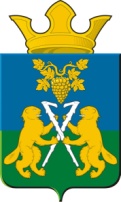 АДМИНИСТРАЦИЯ НИЦИНСКОГО СЕЛЬСКОГО ПОСЕЛЕНИЯСЛОБОДО-ТУРИНСКОГО МУНИЦИПАЛЬНОГО РАЙОНА СВЕРДЛОВСКОЙ ОБЛАСТИП О С Т А Н О В Л Е Н И ЕОт 14  сентября  2021 года                                                                                               с.Ницинское                                               № 108 Об утверждении плана мероприятий по противодействию коррупции в Ницинском сельском поселении на 2021-2024 годыВ соответствии с Федеральным законом от 06 октября 2003 года № 131-ФЗ «Об общих принципах организации местного самоуправления в Российской Федерации», в целях исполнения Указа Президента Российской Федерации                   от 16 августа 2021 года № 478 «О Национальном плане противодействий коррупции на 2021-2024 годы», руководствуясь Уставом Ницинского сельского поселения,ПОСТАНОВЛЯЕТ:1. Утвердить:1) план мероприятий по противодействию коррупции в Ницинском сельском поселении на 2021 - 2024 годы (приложение 1);2) перечень целевых показателей реализации Плана мероприятий по противодействию коррупции в Ницинском сельском поселении на 2021 - 2024 годы (приложение 2).2. Признать утратившим силу постановление Администрации Ницинского сельского поселения от 30.12.2020 № 154 «Об утверждении плана мероприятий по противодействию коррупции в Ницинском сельском поселении на 2021-2023 годы».3.  Опубликовать данное Постановление в печатном средстве массовой информации Думы и Администрации Ницинского сельского поселения "Информационный вестник" и разместить на официальном сайте Ницинского сельского поселения в информационно-телекоммуникационной сети «Интернет»: http://www.nicinskoe.ru/.4. Контроль за выполнением настоящего постановления возложить на заместителя Главы Администрации Ницинского сельского поселения Зырянова А.В.Глава Ницинского сельского поселения                                   Т.А.Кузеванова Приложение № 1УТВЕРЖДЕНпостановлением администрации   Ницинского сельского поселенияот  14.09.2021  №108План мероприятий по противодействию коррупции  в Ницинском сельском поселении на 2021-2024  годы                                                   Приложение № 2Утвержденпостановлением АдминистрацииНицинского сельского поселения от 14.09.2021 № 108ПЕРЕЧЕНЬЦЕЛЕВЫХ ПОКАЗАТЕЛЕЙ РЕАЛИЗАЦИИ ПЛАНАМЕРОПРИЯТИЙ ПО ПРОТИВОДЕЙСТВИЮ КОРРУПЦИИВ НИЦИНСКОМ СЕЛЬСКОМ ПОСЕЛЕНИИНА 2021 - 2024 ГОДЫ1. Увеличение доли принятых в текущем году муниципальных нормативных правовых актов Ницинского сельского поселения, в отношении проектов которых проведена антикоррупционная экспертиза, от общего количества принятых в текущем году муниципальных нормативных правовых актов.Настоящий показатель исчисляется в процентном отношении от числа проектов муниципальных нормативных правовых актов Ницинского сельского поселения в отношении которых проведена антикоррупционная экспертиза и составляет ежегодное увеличение доли не менее чем на 1 процент.2. Увеличение доли муниципальных служащих Ницинского сельского поселения, своевременно представивших сведения о доходах, расходах, об имуществе и обязательствах имущественного характера, от общего числа муниципальных служащих Ницинского сельского поселения, обязанных представлять такие сведения.Настоящий показатель считается достигнутым в случае своевременного представления сведений о доходах, расходах, об имуществе и обязательствах имущественного характера всеми муниципальными служащими Ницинского сельского поселения.3. Количество размещенных в средствах массовой информации информационных материалов антикоррупционной направленности.Показатель считается достигнутым в случае размещения органами местного самоуправления Ницинского сельского поселения в средствах массовой информации не менее четырех информационных материалов антикоррупционной направленности в соответствующем году.4. Количество институтов гражданского общества, принявших участие в реализации Плана мероприятий.Показатель считается достигнутым в случае принятия участия в реализации Плана мероприятий институтами гражданского общества в количестве не менее одного института гражданского общества в соответствующем году.6. Увеличение доли заседаний комиссии по соблюдению требований к служебному поведению и урегулированию конфликта интересов в Администрации Ницинского сельского поселения, информация о которых размещена на официальном сайте Администрации Ницинского сельского поселения в информационно-телекоммуникационной сети «Интернет» (далее - официальный сайт), от общего количества проведенных заседаний указанной комиссии.Показатель считается достигнутым в случае размещения на официальном сайте информации о всех заседаниях комиссии по соблюдению требований к служебному поведению и урегулированию конфликта интересов в Администрации Ницинского сельского поселения.№п/п№п/п№п/пМероприятияМероприятияМероприятияМероприятияОтветственные исполнителиСроквыполненияСроквыполнения1.11.11.1Приведение муниципальных правовых актов  по противодействию коррупции в соответствие с законодательством Российской Федерации, Свердловской области Приведение муниципальных правовых актов  по противодействию коррупции в соответствие с законодательством Российской Федерации, Свердловской области Приведение муниципальных правовых актов  по противодействию коррупции в соответствие с законодательством Российской Федерации, Свердловской области Приведение муниципальных правовых актов  по противодействию коррупции в соответствие с законодательством Российской Федерации, Свердловской области Администрация сельского поселенияВ течение планируемого периодаВ течение планируемого периода1.21.21.2Обеспечение взаимодействия с правоохранительными органами, территориальными органами федеральных и областных  органов исполнительной власти, иными государственными органами по вопросам профилактики коррупционных правонарушений в органах местного самоуправления Ницинского сельского поселения, выявления и устранения причин и условий, способствующих их проявлениюОбеспечение взаимодействия с правоохранительными органами, территориальными органами федеральных и областных  органов исполнительной власти, иными государственными органами по вопросам профилактики коррупционных правонарушений в органах местного самоуправления Ницинского сельского поселения, выявления и устранения причин и условий, способствующих их проявлениюОбеспечение взаимодействия с правоохранительными органами, территориальными органами федеральных и областных  органов исполнительной власти, иными государственными органами по вопросам профилактики коррупционных правонарушений в органах местного самоуправления Ницинского сельского поселения, выявления и устранения причин и условий, способствующих их проявлениюОбеспечение взаимодействия с правоохранительными органами, территориальными органами федеральных и областных  органов исполнительной власти, иными государственными органами по вопросам профилактики коррупционных правонарушений в органах местного самоуправления Ницинского сельского поселения, выявления и устранения причин и условий, способствующих их проявлениюАдминистрация сельского поселенияВ течение планируемого периодаВ течение планируемого периода1.31.31.3Организация  проведения антикоррупционной экспертизы муниципальных правовых актов и их проектов,  ведение учета результатов экспертизы Организация  проведения антикоррупционной экспертизы муниципальных правовых актов и их проектов,  ведение учета результатов экспертизы Организация  проведения антикоррупционной экспертизы муниципальных правовых актов и их проектов,  ведение учета результатов экспертизы Организация  проведения антикоррупционной экспертизы муниципальных правовых актов и их проектов,  ведение учета результатов экспертизы Администрация сельского поселенияВ течение планируемого периодаВ течение планируемого периода1.41.41.4Принятие мер  по устранению  изложенных в актах прокурорского реагирования нарушений законодательства по муниципальной службе, а также выявленных коррупциогенных факторов в муниципальных правовых актах Принятие мер  по устранению  изложенных в актах прокурорского реагирования нарушений законодательства по муниципальной службе, а также выявленных коррупциогенных факторов в муниципальных правовых актах Принятие мер  по устранению  изложенных в актах прокурорского реагирования нарушений законодательства по муниципальной службе, а также выявленных коррупциогенных факторов в муниципальных правовых актах Принятие мер  по устранению  изложенных в актах прокурорского реагирования нарушений законодательства по муниципальной службе, а также выявленных коррупциогенных факторов в муниципальных правовых актах Администрация сельского поселенияЕжеквартальноЕжеквартально1.51.51.5Проведение мониторинга деятельности   администрации  сельского поселения по противодействию коррупцииПроведение мониторинга деятельности   администрации  сельского поселения по противодействию коррупцииПроведение мониторинга деятельности   администрации  сельского поселения по противодействию коррупцииПроведение мониторинга деятельности   администрации  сельского поселения по противодействию коррупцииАдминистрация сельского поселенияЕжегодно, до 31 декабряЕжегодно, до 31 декабря1.61.61.6Контроль за выполнением  мероприятий, предусмотренных программой (планом) по противодействию коррупции с рассмотрением на заседаниях комиссии по координации  работы по противодействию коррупцииКонтроль за выполнением  мероприятий, предусмотренных программой (планом) по противодействию коррупции с рассмотрением на заседаниях комиссии по координации  работы по противодействию коррупцииКонтроль за выполнением  мероприятий, предусмотренных программой (планом) по противодействию коррупции с рассмотрением на заседаниях комиссии по координации  работы по противодействию коррупцииКонтроль за выполнением  мероприятий, предусмотренных программой (планом) по противодействию коррупции с рассмотрением на заседаниях комиссии по координации  работы по противодействию коррупцииАдминистрация  сельского поселенияВ течение планируемого периодаВ течение планируемого периода2.12.12.1Разработка (внесение изменений) и принятие администрацией сельского поселения  административных регламентов по предоставлению гражданам и юридическим лицам муниципальных услуг (исполнению муниципальных функций) Разработка (внесение изменений) и принятие администрацией сельского поселения  административных регламентов по предоставлению гражданам и юридическим лицам муниципальных услуг (исполнению муниципальных функций) Разработка (внесение изменений) и принятие администрацией сельского поселения  административных регламентов по предоставлению гражданам и юридическим лицам муниципальных услуг (исполнению муниципальных функций) Разработка (внесение изменений) и принятие администрацией сельского поселения  административных регламентов по предоставлению гражданам и юридическим лицам муниципальных услуг (исполнению муниципальных функций) Администрация сельского поселенияВ течение планируемого периодаВ течение планируемого периода2.22.22.2Формирование, ведение, внесение изменений в   реестр государственных и муниципальных  услуг (функций) Формирование, ведение, внесение изменений в   реестр государственных и муниципальных  услуг (функций) Формирование, ведение, внесение изменений в   реестр государственных и муниципальных  услуг (функций) Формирование, ведение, внесение изменений в   реестр государственных и муниципальных  услуг (функций)  Администрация сельского поселенияВ течение планируемого периодаВ течение планируемого периода2.32.32.3Обеспечение межведомственного электронного взаимодействия субъектов информационного обмена, предусмотренного Федеральным законом от 27.07.2010 № 210-ФЗ «Об организации предоставления государственных и муниципальных услуг» Обеспечение межведомственного электронного взаимодействия субъектов информационного обмена, предусмотренного Федеральным законом от 27.07.2010 № 210-ФЗ «Об организации предоставления государственных и муниципальных услуг» Обеспечение межведомственного электронного взаимодействия субъектов информационного обмена, предусмотренного Федеральным законом от 27.07.2010 № 210-ФЗ «Об организации предоставления государственных и муниципальных услуг» Обеспечение межведомственного электронного взаимодействия субъектов информационного обмена, предусмотренного Федеральным законом от 27.07.2010 № 210-ФЗ «Об организации предоставления государственных и муниципальных услуг»  Администрация сельского поселенияВ течение планируемого периодаВ течение планируемого периода2.42.42.4Осуществление контроля за полнотой и качеством предоставления муниципальных услуг администрацией сельского поселения, муниципальными учреждениями и предприятиями Ницинского сельского поселения Осуществление контроля за полнотой и качеством предоставления муниципальных услуг администрацией сельского поселения, муниципальными учреждениями и предприятиями Ницинского сельского поселения Осуществление контроля за полнотой и качеством предоставления муниципальных услуг администрацией сельского поселения, муниципальными учреждениями и предприятиями Ницинского сельского поселения Осуществление контроля за полнотой и качеством предоставления муниципальных услуг администрацией сельского поселения, муниципальными учреждениями и предприятиями Ницинского сельского поселения  Администрация сельского поселенияВ течение планируемого периодаВ течение планируемого периода2.52.52.5Контроль за надлежащим использованием  муниципального имущества, переданного в хозяйственное ведение и  оперативное управлениеКонтроль за надлежащим использованием  муниципального имущества, переданного в хозяйственное ведение и  оперативное управлениеКонтроль за надлежащим использованием  муниципального имущества, переданного в хозяйственное ведение и  оперативное управлениеКонтроль за надлежащим использованием  муниципального имущества, переданного в хозяйственное ведение и  оперативное управлениеАдминистрация сельского поселения, специалист I  категории, в обязанности которого входят имущественные отношенияВ течение     планируемого периодаВ течение     планируемого периода2.62.62.6Принятие мер по   противодействию коррупции в сфере жилищно-коммунального хозяйства,  в том числе в части оказания услуг по тепло- и водообеспечению  населения сельского поселенияПринятие мер по   противодействию коррупции в сфере жилищно-коммунального хозяйства,  в том числе в части оказания услуг по тепло- и водообеспечению  населения сельского поселенияПринятие мер по   противодействию коррупции в сфере жилищно-коммунального хозяйства,  в том числе в части оказания услуг по тепло- и водообеспечению  населения сельского поселенияПринятие мер по   противодействию коррупции в сфере жилищно-коммунального хозяйства,  в том числе в части оказания услуг по тепло- и водообеспечению  населения сельского поселенияАдминистрация  сельского поселенияВ течение планируемого периодаВ течение планируемого периода2.72.72.7Организация  и проведение муниципального контроля Организация  и проведение муниципального контроля Организация  и проведение муниципального контроля Организация  и проведение муниципального контроля Администрация  сельского поселенияПо отдельному плануПо отдельному плану3.13.13.1Мониторинг соблюдения  муниципальными  служащими сельского поселения Кодекса этики и служебного поведения муниципальных  служащих сельского поселенияМониторинг соблюдения  муниципальными  служащими сельского поселения Кодекса этики и служебного поведения муниципальных  служащих сельского поселенияМониторинг соблюдения  муниципальными  служащими сельского поселения Кодекса этики и служебного поведения муниципальных  служащих сельского поселенияМониторинг соблюдения  муниципальными  служащими сельского поселения Кодекса этики и служебного поведения муниципальных  служащих сельского поселенияАдминистрация сельского поселенияВ течение планируемого периодаВ течение планируемого периода3.23.23.2Актуализация перечней должностей, замещение которых налагает обязанность представлять сведения о доходах, расходах, об имуществе и обязательствах имущественного характера Актуализация перечней должностей, замещение которых налагает обязанность представлять сведения о доходах, расходах, об имуществе и обязательствах имущественного характера Актуализация перечней должностей, замещение которых налагает обязанность представлять сведения о доходах, расходах, об имуществе и обязательствах имущественного характера Актуализация перечней должностей, замещение которых налагает обязанность представлять сведения о доходах, расходах, об имуществе и обязательствах имущественного характера Администрация сельского поселенияВ течение планируемого периодаВ течение планируемого периода3.33.33.3Осуществление контроля за предоставлением муниципальными  служащими, руководителями муниципальных учреждений  сведений о доходах, расходах, об имуществе и обязательствах имущественного характераОсуществление контроля за предоставлением муниципальными  служащими, руководителями муниципальных учреждений  сведений о доходах, расходах, об имуществе и обязательствах имущественного характераОсуществление контроля за предоставлением муниципальными  служащими, руководителями муниципальных учреждений  сведений о доходах, расходах, об имуществе и обязательствах имущественного характераОсуществление контроля за предоставлением муниципальными  служащими, руководителями муниципальных учреждений  сведений о доходах, расходах, об имуществе и обязательствах имущественного характераАдминистрация сельского поселенияЕжегодно,до 30 апреляЕжегодно,до 30 апреля3.43.43.4Размещение в сети Интернет на официальном сайте сельского поселения сведений о доходах, расходах, об имуществе и обязательствах имущественного характера, представляемых лицами, замещающими муниципальные должности сельского поселения, должности муниципальной  службы, включенные в перечни, установленные нормативными правовыми актами сельского поселения, а также сведений о доходах, об имуществе и обязательствах имущественного характера, представляемых руководителями муниципальных  учреждений Размещение в сети Интернет на официальном сайте сельского поселения сведений о доходах, расходах, об имуществе и обязательствах имущественного характера, представляемых лицами, замещающими муниципальные должности сельского поселения, должности муниципальной  службы, включенные в перечни, установленные нормативными правовыми актами сельского поселения, а также сведений о доходах, об имуществе и обязательствах имущественного характера, представляемых руководителями муниципальных  учреждений Размещение в сети Интернет на официальном сайте сельского поселения сведений о доходах, расходах, об имуществе и обязательствах имущественного характера, представляемых лицами, замещающими муниципальные должности сельского поселения, должности муниципальной  службы, включенные в перечни, установленные нормативными правовыми актами сельского поселения, а также сведений о доходах, об имуществе и обязательствах имущественного характера, представляемых руководителями муниципальных  учреждений Размещение в сети Интернет на официальном сайте сельского поселения сведений о доходах, расходах, об имуществе и обязательствах имущественного характера, представляемых лицами, замещающими муниципальные должности сельского поселения, должности муниципальной  службы, включенные в перечни, установленные нормативными правовыми актами сельского поселения, а также сведений о доходах, об имуществе и обязательствах имущественного характера, представляемых руководителями муниципальных  учреждений специалист, ответственный за кадровую работуЕжегоднодо 14 апреля, до 14 маяЕжегоднодо 14 апреля, до 14 мая3.53.53.5Осуществление проверки достоверности и полноты сведений о доходах, об имуществе и обязательствах имущественного характера лиц, претендующих на замещение должностей муниципальной  службы, замещающих должности муниципальной  службы в сельском поселении  и членов их семей; соблюдение  лицами, замещающими  должности муниципальной  службы ограничений и запретов, установленных Федеральными законами от 02.03.2007 № 25-ФЗ «О муниципальной службе в  Российской Федерации» и от 25.12.2008 № 273-ФЗ «О противодействии коррупции»Осуществление проверки достоверности и полноты сведений о доходах, об имуществе и обязательствах имущественного характера лиц, претендующих на замещение должностей муниципальной  службы, замещающих должности муниципальной  службы в сельском поселении  и членов их семей; соблюдение  лицами, замещающими  должности муниципальной  службы ограничений и запретов, установленных Федеральными законами от 02.03.2007 № 25-ФЗ «О муниципальной службе в  Российской Федерации» и от 25.12.2008 № 273-ФЗ «О противодействии коррупции»Осуществление проверки достоверности и полноты сведений о доходах, об имуществе и обязательствах имущественного характера лиц, претендующих на замещение должностей муниципальной  службы, замещающих должности муниципальной  службы в сельском поселении  и членов их семей; соблюдение  лицами, замещающими  должности муниципальной  службы ограничений и запретов, установленных Федеральными законами от 02.03.2007 № 25-ФЗ «О муниципальной службе в  Российской Федерации» и от 25.12.2008 № 273-ФЗ «О противодействии коррупции»Осуществление проверки достоверности и полноты сведений о доходах, об имуществе и обязательствах имущественного характера лиц, претендующих на замещение должностей муниципальной  службы, замещающих должности муниципальной  службы в сельском поселении  и членов их семей; соблюдение  лицами, замещающими  должности муниципальной  службы ограничений и запретов, установленных Федеральными законами от 02.03.2007 № 25-ФЗ «О муниципальной службе в  Российской Федерации» и от 25.12.2008 № 273-ФЗ «О противодействии коррупции» специалист, ответственный за кадровую работуПри поступлении информации, являющейся основанием для проведения проверкиПри поступлении информации, являющейся основанием для проведения проверки3.63.63.6Обеспечение осуществления комплекса организационных, разъяснительных и иных мер по соблюдению лицами, замещающими должности муниципальной службы   сельского поселения ограничений, запретов и исполнению обязанностей, установленных в целях противодействия коррупции, в том числе ограничений, касающихся получения подарковОбеспечение осуществления комплекса организационных, разъяснительных и иных мер по соблюдению лицами, замещающими должности муниципальной службы   сельского поселения ограничений, запретов и исполнению обязанностей, установленных в целях противодействия коррупции, в том числе ограничений, касающихся получения подарковОбеспечение осуществления комплекса организационных, разъяснительных и иных мер по соблюдению лицами, замещающими должности муниципальной службы   сельского поселения ограничений, запретов и исполнению обязанностей, установленных в целях противодействия коррупции, в том числе ограничений, касающихся получения подарковОбеспечение осуществления комплекса организационных, разъяснительных и иных мер по соблюдению лицами, замещающими должности муниципальной службы   сельского поселения ограничений, запретов и исполнению обязанностей, установленных в целях противодействия коррупции, в том числе ограничений, касающихся получения подарковспециалист, ответственный за кадровую работуВ течение планируемого периодаВ течение планируемого периода3.73.73.7Обеспечение уведомления муниципальными служащими сельского поселения представителя нанимателя о  выполнении  иной оплачиваемой работы в соответствии с  Федеральным  законом   от 02.03.2007 № 25-ФЗ «О  муниципальной   службе в Российской Федерации» Обеспечение уведомления муниципальными служащими сельского поселения представителя нанимателя о  выполнении  иной оплачиваемой работы в соответствии с  Федеральным  законом   от 02.03.2007 № 25-ФЗ «О  муниципальной   службе в Российской Федерации» Обеспечение уведомления муниципальными служащими сельского поселения представителя нанимателя о  выполнении  иной оплачиваемой работы в соответствии с  Федеральным  законом   от 02.03.2007 № 25-ФЗ «О  муниципальной   службе в Российской Федерации» Обеспечение уведомления муниципальными служащими сельского поселения представителя нанимателя о  выполнении  иной оплачиваемой работы в соответствии с  Федеральным  законом   от 02.03.2007 № 25-ФЗ «О  муниципальной   службе в Российской Федерации» Администрация сельского поселенияВ течениепланируемогопериодаВ течениепланируемогопериода3.83.83.8Обеспечение уведомления  муниципальными  служащими сельского  поселения представителя нанимателя о фактах обращения в целях склонения муниципального  служащего  к совершению коррупционных правонарушенийОбеспечение уведомления  муниципальными  служащими сельского  поселения представителя нанимателя о фактах обращения в целях склонения муниципального  служащего  к совершению коррупционных правонарушенийОбеспечение уведомления  муниципальными  служащими сельского  поселения представителя нанимателя о фактах обращения в целях склонения муниципального  служащего  к совершению коррупционных правонарушенийОбеспечение уведомления  муниципальными  служащими сельского  поселения представителя нанимателя о фактах обращения в целях склонения муниципального  служащего  к совершению коррупционных правонарушений специалист, ответственный за кадровую работуВ течение планируемого периодаВ течение планируемого периода3.93.93.9Обеспечение деятельности комиссии по соблюдению требований к служебному поведению и урегулированию конфликта интересов в администрации сельского поселенияОбеспечение деятельности комиссии по соблюдению требований к служебному поведению и урегулированию конфликта интересов в администрации сельского поселенияОбеспечение деятельности комиссии по соблюдению требований к служебному поведению и урегулированию конфликта интересов в администрации сельского поселенияОбеспечение деятельности комиссии по соблюдению требований к служебному поведению и урегулированию конфликта интересов в администрации сельского поселенияАдминистрация сельского поселенияВ течение планируемого периодаВ течение планируемого периода3.103.103.10Проведение работы по выявлению случаев возникновения конфликта интересов, одной из сторон которого являются лица, замещающие должности муниципальной  службы сельского поселения и принятие предусмотренных законодательством Российской Федерации мер по предотвращению и урегулированию конфликта интересовПроведение работы по выявлению случаев возникновения конфликта интересов, одной из сторон которого являются лица, замещающие должности муниципальной  службы сельского поселения и принятие предусмотренных законодательством Российской Федерации мер по предотвращению и урегулированию конфликта интересовПроведение работы по выявлению случаев возникновения конфликта интересов, одной из сторон которого являются лица, замещающие должности муниципальной  службы сельского поселения и принятие предусмотренных законодательством Российской Федерации мер по предотвращению и урегулированию конфликта интересовПроведение работы по выявлению случаев возникновения конфликта интересов, одной из сторон которого являются лица, замещающие должности муниципальной  службы сельского поселения и принятие предусмотренных законодательством Российской Федерации мер по предотвращению и урегулированию конфликта интересов специалист, ответственный за кадровую работуВ течение планируемого периодаВ течение планируемого периода3.113.113.11Обеспечение осуществления контроля за расходами лиц, замещающих должности муниципальной службы сельского поселения, включенные в перечни, утвержденные нормативными правовыми актами  сельского поселенияОбеспечение осуществления контроля за расходами лиц, замещающих должности муниципальной службы сельского поселения, включенные в перечни, утвержденные нормативными правовыми актами  сельского поселенияОбеспечение осуществления контроля за расходами лиц, замещающих должности муниципальной службы сельского поселения, включенные в перечни, утвержденные нормативными правовыми актами  сельского поселенияОбеспечение осуществления контроля за расходами лиц, замещающих должности муниципальной службы сельского поселения, включенные в перечни, утвержденные нормативными правовыми актами  сельского поселения специалист, ответственный за кадровую работудо 30 марта, до 30 апреля  ежегоднодо 30 марта, до 30 апреля  ежегодно3.123.123.12Проведение совещаний, семинаров,  круглых столов по вопросу противодействия коррупцииПроведение совещаний, семинаров,  круглых столов по вопросу противодействия коррупцииПроведение совещаний, семинаров,  круглых столов по вопросу противодействия коррупцииПроведение совещаний, семинаров,  круглых столов по вопросу противодействия коррупцииАдминистрация сельского поселенияЕжеквартальноЕжеквартально3.133.133.13Принятие мер по повышению эффективности контроля за соблюдением лицами, замещающими муниципальные должности и должности муниципальной службы 
в Ницинском сельском поселении, требований законодательства Российской Федерации 
о противодействии коррупции, касающихся предотвращения и урегулирования конфликта интересов, в том числе за привлечением таких лиц 
к ответственности в случае их несоблюдения должности муниципальной службы:а) актуализация  таблиц с анкетными данными лиц, замещающих муниципальные должности и должности муниципальной службы в Ницинском сельском поселении, 
их родственников и свойственников в целях предотвращения и урегулирования конфликта интересов;б) представление контрактным управляющим (руководителем контрактных служб) лицу, ответственному за работу по профилактике коррупционных и иных правонарушений в Ницинском сельском поселении, перечня контрагентов, подписавших муниципальные  контракты на поставку товаров, работ, услуг для обеспечения муниципальных нужд Ницинского сельского поселения;в) обобщение практики правоприменения законодательства Российской Федерации в сфере конфликта интересовПринятие мер по повышению эффективности контроля за соблюдением лицами, замещающими муниципальные должности и должности муниципальной службы 
в Ницинском сельском поселении, требований законодательства Российской Федерации 
о противодействии коррупции, касающихся предотвращения и урегулирования конфликта интересов, в том числе за привлечением таких лиц 
к ответственности в случае их несоблюдения должности муниципальной службы:а) актуализация  таблиц с анкетными данными лиц, замещающих муниципальные должности и должности муниципальной службы в Ницинском сельском поселении, 
их родственников и свойственников в целях предотвращения и урегулирования конфликта интересов;б) представление контрактным управляющим (руководителем контрактных служб) лицу, ответственному за работу по профилактике коррупционных и иных правонарушений в Ницинском сельском поселении, перечня контрагентов, подписавших муниципальные  контракты на поставку товаров, работ, услуг для обеспечения муниципальных нужд Ницинского сельского поселения;в) обобщение практики правоприменения законодательства Российской Федерации в сфере конфликта интересовПринятие мер по повышению эффективности контроля за соблюдением лицами, замещающими муниципальные должности и должности муниципальной службы 
в Ницинском сельском поселении, требований законодательства Российской Федерации 
о противодействии коррупции, касающихся предотвращения и урегулирования конфликта интересов, в том числе за привлечением таких лиц 
к ответственности в случае их несоблюдения должности муниципальной службы:а) актуализация  таблиц с анкетными данными лиц, замещающих муниципальные должности и должности муниципальной службы в Ницинском сельском поселении, 
их родственников и свойственников в целях предотвращения и урегулирования конфликта интересов;б) представление контрактным управляющим (руководителем контрактных служб) лицу, ответственному за работу по профилактике коррупционных и иных правонарушений в Ницинском сельском поселении, перечня контрагентов, подписавших муниципальные  контракты на поставку товаров, работ, услуг для обеспечения муниципальных нужд Ницинского сельского поселения;в) обобщение практики правоприменения законодательства Российской Федерации в сфере конфликта интересовПринятие мер по повышению эффективности контроля за соблюдением лицами, замещающими муниципальные должности и должности муниципальной службы 
в Ницинском сельском поселении, требований законодательства Российской Федерации 
о противодействии коррупции, касающихся предотвращения и урегулирования конфликта интересов, в том числе за привлечением таких лиц 
к ответственности в случае их несоблюдения должности муниципальной службы:а) актуализация  таблиц с анкетными данными лиц, замещающих муниципальные должности и должности муниципальной службы в Ницинском сельском поселении, 
их родственников и свойственников в целях предотвращения и урегулирования конфликта интересов;б) представление контрактным управляющим (руководителем контрактных служб) лицу, ответственному за работу по профилактике коррупционных и иных правонарушений в Ницинском сельском поселении, перечня контрагентов, подписавших муниципальные  контракты на поставку товаров, работ, услуг для обеспечения муниципальных нужд Ницинского сельского поселения;в) обобщение практики правоприменения законодательства Российской Федерации в сфере конфликта интересовАдминистрация сельского поселенияПо мере необходимостиЕжеквартальноВ течении планируемого периодаПо мере необходимостиЕжеквартальноВ течении планируемого периода3.143.143.14Повышение квалификации муниципальных служащих Ницинского сельского поселения, в должностные обязанности которых входит участие в противодействии коррупцииПовышение квалификации муниципальных служащих Ницинского сельского поселения, в должностные обязанности которых входит участие в противодействии коррупцииПовышение квалификации муниципальных служащих Ницинского сельского поселения, в должностные обязанности которых входит участие в противодействии коррупцииПовышение квалификации муниципальных служащих Ницинского сельского поселения, в должностные обязанности которых входит участие в противодействии коррупцииспециалист, ответственный за кадровую работуЕжегодноЕжегодно3.153.153.15Обучение муниципальных служащих, впервые поступивших на муниципальную службу для замещения должностей, включенных в Перечень должностей, замещение которых связано с коррупционными рисками, утвержденный постановлением администрации Ницинского сельского поселения, по образовательным программам в области противодействия коррупцииОбучение муниципальных служащих, впервые поступивших на муниципальную службу для замещения должностей, включенных в Перечень должностей, замещение которых связано с коррупционными рисками, утвержденный постановлением администрации Ницинского сельского поселения, по образовательным программам в области противодействия коррупцииОбучение муниципальных служащих, впервые поступивших на муниципальную службу для замещения должностей, включенных в Перечень должностей, замещение которых связано с коррупционными рисками, утвержденный постановлением администрации Ницинского сельского поселения, по образовательным программам в области противодействия коррупцииОбучение муниципальных служащих, впервые поступивших на муниципальную службу для замещения должностей, включенных в Перечень должностей, замещение которых связано с коррупционными рисками, утвержденный постановлением администрации Ницинского сельского поселения, по образовательным программам в области противодействия коррупции специалист, ответственный за кадровую работудо 1 октября до 1 октября 3.163.163.16Обучение муниципальных служащих, впервые поступивших на муниципальную службу для замещения должностей, включенных в Перечень должностей, замещение которых связано с коррупционными рисками, утвержденный постановлением администрации Ницинского сельского поселения, по образовательным программам в области противодействия коррупцииОбучение муниципальных служащих, впервые поступивших на муниципальную службу для замещения должностей, включенных в Перечень должностей, замещение которых связано с коррупционными рисками, утвержденный постановлением администрации Ницинского сельского поселения, по образовательным программам в области противодействия коррупцииОбучение муниципальных служащих, впервые поступивших на муниципальную службу для замещения должностей, включенных в Перечень должностей, замещение которых связано с коррупционными рисками, утвержденный постановлением администрации Ницинского сельского поселения, по образовательным программам в области противодействия коррупцииОбучение муниципальных служащих, впервые поступивших на муниципальную службу для замещения должностей, включенных в Перечень должностей, замещение которых связано с коррупционными рисками, утвержденный постановлением администрации Ницинского сельского поселения, по образовательным программам в области противодействия коррупции специалист, ответственный за кадровую работудо 1 октября до 1 октября 3.173.173.17Рассмотрение на заседании Комиссии по координации работы по противодействию коррупции в Ницинском сельском поселении, отчета о выполнении Плана мероприятий Ницинского сельского поселения по противодействию коррупции на 2021–2023 годыРассмотрение на заседании Комиссии по координации работы по противодействию коррупции в Ницинском сельском поселении, отчета о выполнении Плана мероприятий Ницинского сельского поселения по противодействию коррупции на 2021–2023 годыРассмотрение на заседании Комиссии по координации работы по противодействию коррупции в Ницинском сельском поселении, отчета о выполнении Плана мероприятий Ницинского сельского поселения по противодействию коррупции на 2021–2023 годыРассмотрение на заседании Комиссии по координации работы по противодействию коррупции в Ницинском сельском поселении, отчета о выполнении Плана мероприятий Ницинского сельского поселения по противодействию коррупции на 2021–2023 годыАдминистрация сельского поселенияЕжегодно, в соответствии с планом проведения заседаний комиссии по координации работы по противодействию коррупцииЕжегодно, в соответствии с планом проведения заседаний комиссии по координации работы по противодействию коррупции3.18 3.18 3.18 Представление в Департамент кадровой политики Губернатора Свердловской области и Правительства Свердловской области отчета о результатах выполнения плана мероприятий по противодействию коррупции 
на 2021–2023 годыПредставление в Департамент кадровой политики Губернатора Свердловской области и Правительства Свердловской области отчета о результатах выполнения плана мероприятий по противодействию коррупции 
на 2021–2023 годыПредставление в Департамент кадровой политики Губернатора Свердловской области и Правительства Свердловской области отчета о результатах выполнения плана мероприятий по противодействию коррупции 
на 2021–2023 годыПредставление в Департамент кадровой политики Губернатора Свердловской области и Правительства Свердловской области отчета о результатах выполнения плана мероприятий по противодействию коррупции 
на 2021–2023 годы специалист, ответственный за кадровую работуОдин раз в полугодие, 
до 20 июля отчетного года 
и до 20 января года, следующего за отчетнымОдин раз в полугодие, 
до 20 июля отчетного года 
и до 20 января года, следующего за отчетным3.193.193.19Мониторинг хода реализации мероприятий 
по противодействию коррупции (федеральный антикоррупционный мониторинг) в Ницинском сельском поселении, направление информации о результатах мониторинга в Департамент кадровой политики Губернатора Свердловской области и Правительства Свердловской областиМониторинг хода реализации мероприятий 
по противодействию коррупции (федеральный антикоррупционный мониторинг) в Ницинском сельском поселении, направление информации о результатах мониторинга в Департамент кадровой политики Губернатора Свердловской области и Правительства Свердловской областиМониторинг хода реализации мероприятий 
по противодействию коррупции (федеральный антикоррупционный мониторинг) в Ницинском сельском поселении, направление информации о результатах мониторинга в Департамент кадровой политики Губернатора Свердловской области и Правительства Свердловской областиМониторинг хода реализации мероприятий 
по противодействию коррупции (федеральный антикоррупционный мониторинг) в Ницинском сельском поселении, направление информации о результатах мониторинга в Департамент кадровой политики Губернатора Свердловской области и Правительства Свердловской области специалист, ответственный за кадровую работуежеквартально, за I квартал отчетного года – до 20 апреля отчетного года; за II квартал отчетного года – до 20 июля отчетного года; за III квартал отчетного года – до 5 октября отчетного года; за отчетный год – до 20 января года, следующего за отчетнымежеквартально, за I квартал отчетного года – до 20 апреля отчетного года; за II квартал отчетного года – до 20 июля отчетного года; за III квартал отчетного года – до 5 октября отчетного года; за отчетный год – до 20 января года, следующего за отчетным3.203.203.20Мониторинг наполняемости разделов, посвященных вопросам противодействия коррупции, на официальном сайте Ницинского сельского поселения,    в информационно-телекоммуникационной сети «Интернет» в соответствии с методическими рекомендациями по размещению и наполнению подразделов официальных сайтов государственных органов Свердловской области и органов местного самоуправления муниципальных образований, расположенных на территории Свердловской области, по вопросам противодействия коррупцииМониторинг наполняемости разделов, посвященных вопросам противодействия коррупции, на официальном сайте Ницинского сельского поселения,    в информационно-телекоммуникационной сети «Интернет» в соответствии с методическими рекомендациями по размещению и наполнению подразделов официальных сайтов государственных органов Свердловской области и органов местного самоуправления муниципальных образований, расположенных на территории Свердловской области, по вопросам противодействия коррупцииМониторинг наполняемости разделов, посвященных вопросам противодействия коррупции, на официальном сайте Ницинского сельского поселения,    в информационно-телекоммуникационной сети «Интернет» в соответствии с методическими рекомендациями по размещению и наполнению подразделов официальных сайтов государственных органов Свердловской области и органов местного самоуправления муниципальных образований, расположенных на территории Свердловской области, по вопросам противодействия коррупцииМониторинг наполняемости разделов, посвященных вопросам противодействия коррупции, на официальном сайте Ницинского сельского поселения,    в информационно-телекоммуникационной сети «Интернет» в соответствии с методическими рекомендациями по размещению и наполнению подразделов официальных сайтов государственных органов Свердловской области и органов местного самоуправления муниципальных образований, расположенных на территории Свердловской области, по вопросам противодействия коррупцииспециалист, ответственный за кадровую работуодин раз в полугодие, 
до 1 июня отчетного года 
и до 1 декабря отчетного годаодин раз в полугодие, 
до 1 июня отчетного года 
и до 1 декабря отчетного года4. Организация взаимодействия  администрации сельского поселения с гражданами и общественными организациями   по вопросам противодействия коррупции4. Организация взаимодействия  администрации сельского поселения с гражданами и общественными организациями   по вопросам противодействия коррупции4. Организация взаимодействия  администрации сельского поселения с гражданами и общественными организациями   по вопросам противодействия коррупции4. Организация взаимодействия  администрации сельского поселения с гражданами и общественными организациями   по вопросам противодействия коррупции4. Организация взаимодействия  администрации сельского поселения с гражданами и общественными организациями   по вопросам противодействия коррупции4. Организация взаимодействия  администрации сельского поселения с гражданами и общественными организациями   по вопросам противодействия коррупции4. Организация взаимодействия  администрации сельского поселения с гражданами и общественными организациями   по вопросам противодействия коррупции4. Организация взаимодействия  администрации сельского поселения с гражданами и общественными организациями   по вопросам противодействия коррупции4. Организация взаимодействия  администрации сельского поселения с гражданами и общественными организациями   по вопросам противодействия коррупции4. Организация взаимодействия  администрации сельского поселения с гражданами и общественными организациями   по вопросам противодействия коррупции4.14.1Организация антикоррупционной пропаганды, информирование населения о выявленных фактах коррупционного поведения и коррупции в администрации сельского поселения, принятых мерахОрганизация антикоррупционной пропаганды, информирование населения о выявленных фактах коррупционного поведения и коррупции в администрации сельского поселения, принятых мерахОрганизация антикоррупционной пропаганды, информирование населения о выявленных фактах коррупционного поведения и коррупции в администрации сельского поселения, принятых мерахАдминистрация сельского поселенияАдминистрация сельского поселенияВ течение планируемого периодаВ течение планируемого периодаВ течение планируемого периода4.24.2Проведение социологического исследования 
по оценке уровня «бытовой» коррупции 
в Ницинском сельском поселении, обобщение результатов и рассмотрение на заседании комиссии по координации  работы по противодействию коррупции Проведение социологического исследования 
по оценке уровня «бытовой» коррупции 
в Ницинском сельском поселении, обобщение результатов и рассмотрение на заседании комиссии по координации  работы по противодействию коррупции Проведение социологического исследования 
по оценке уровня «бытовой» коррупции 
в Ницинском сельском поселении, обобщение результатов и рассмотрение на заседании комиссии по координации  работы по противодействию коррупции Администрация сельского поселенияАдминистрация сельского поселенияЕжегодно, с  01 августа по 30 августа  Ежегодно, с  01 августа по 30 августа  Ежегодно, с  01 августа по 30 августа  4.34.3Обеспечение  координации деятельности администрации сельского поселения в части рассмотрения поступивших обращений граждан по вопросам противодействия коррупцииОбеспечение  координации деятельности администрации сельского поселения в части рассмотрения поступивших обращений граждан по вопросам противодействия коррупцииОбеспечение  координации деятельности администрации сельского поселения в части рассмотрения поступивших обращений граждан по вопросам противодействия коррупцииАдминистрация сельского поселенияАдминистрация сельского поселенияВ течение планируемого периодаВ течение планируемого периодаВ течение планируемого периода4.44.4Привлечение  представителей институтов  гражданского общества к работе комиссий, рабочих групп органов местного самоуправления сельского поселенияПривлечение  представителей институтов  гражданского общества к работе комиссий, рабочих групп органов местного самоуправления сельского поселенияПривлечение  представителей институтов  гражданского общества к работе комиссий, рабочих групп органов местного самоуправления сельского поселенияАдминистрация  сельского поселенияАдминистрация  сельского поселенияВ течении планируемого периодаВ течении планируемого периодаВ течении планируемого периода4.54.5Привлечение представителей институтов гражданского общества к работе по подготовке нормативных правовых актов, затрагивающих права и законные интересы граждан и организацийПривлечение представителей институтов гражданского общества к работе по подготовке нормативных правовых актов, затрагивающих права и законные интересы граждан и организацийПривлечение представителей институтов гражданского общества к работе по подготовке нормативных правовых актов, затрагивающих права и законные интересы граждан и организацийАдминистрация  сельского поселенияАдминистрация  сельского поселенияВ течении планируемого периодаВ течении планируемого периодаВ течении планируемого периода4.64.6Опубликование в «Информационном вестнике Ницинского сельского поселения» информационных материалов по воспитанию высоких нравственных качеств граждан, формированию антикоррупционных стандартов поведения и созданию атмосферы неприятия  коррупцииОпубликование в «Информационном вестнике Ницинского сельского поселения» информационных материалов по воспитанию высоких нравственных качеств граждан, формированию антикоррупционных стандартов поведения и созданию атмосферы неприятия  коррупцииОпубликование в «Информационном вестнике Ницинского сельского поселения» информационных материалов по воспитанию высоких нравственных качеств граждан, формированию антикоррупционных стандартов поведения и созданию атмосферы неприятия  коррупции специалист, ответственный за кадровую работу специалист, ответственный за кадровую работуЕжегодно,до 10 декабряЕжегодно,до 10 декабряЕжегодно,до 10 декабря4.74.7Осуществление общественного контроля за деятельностью органов местного самоуправления сельского поселенияОсуществление общественного контроля за деятельностью органов местного самоуправления сельского поселенияОсуществление общественного контроля за деятельностью органов местного самоуправления сельского поселенияАдминистрация  сельского поселенияАдминистрация  сельского поселенияВ течении планируемого периодаВ течении планируемого периодаВ течении планируемого периода4.84.8Обеспечение контроля за применением предусмотренных законодательством мер юридической ответственности в каждом случае несоблюдения запретов, ограничений и требований, установленных в целях противодействия коррупции, в том числе мер по предотвращению и (или) урегулированию конфликта интересовОбеспечение контроля за применением предусмотренных законодательством мер юридической ответственности в каждом случае несоблюдения запретов, ограничений и требований, установленных в целях противодействия коррупции, в том числе мер по предотвращению и (или) урегулированию конфликта интересовОбеспечение контроля за применением предусмотренных законодательством мер юридической ответственности в каждом случае несоблюдения запретов, ограничений и требований, установленных в целях противодействия коррупции, в том числе мер по предотвращению и (или) урегулированию конфликта интересовАдминистрация сельского поселенияАдминистрация сельского поселенияЕжегодно,до 01 октябряЕжегодно,до 01 октябряЕжегодно,до 01 октября4.94.9Проведение анализа  соблюдения запретов, ограничений и требований, установленных в целях противодействия коррупции, в том числе касающихся получения подарков отдельными  категориями лиц, выполнения иной оплачиваемой работы, обязанности уведомлять  об обращениях в целях склонения к совершению коррупционных правонарушенийПроведение анализа  соблюдения запретов, ограничений и требований, установленных в целях противодействия коррупции, в том числе касающихся получения подарков отдельными  категориями лиц, выполнения иной оплачиваемой работы, обязанности уведомлять  об обращениях в целях склонения к совершению коррупционных правонарушенийПроведение анализа  соблюдения запретов, ограничений и требований, установленных в целях противодействия коррупции, в том числе касающихся получения подарков отдельными  категориями лиц, выполнения иной оплачиваемой работы, обязанности уведомлять  об обращениях в целях склонения к совершению коррупционных правонарушенийАдминистрация сельского поселенияАдминистрация сельского поселенияЕжегодно, за I  квартал отчётного года – до 10 апреля отчётного года; за II квартал отчётного года – до 10 июля отчётного года; за III квартал отчётного года – до 10 октября  отчётного года; за отчётный год – до 10 января года, следующего за отчётнымЕжегодно, за I  квартал отчётного года – до 10 апреля отчётного года; за II квартал отчётного года – до 10 июля отчётного года; за III квартал отчётного года – до 10 октября  отчётного года; за отчётный год – до 10 января года, следующего за отчётнымЕжегодно, за I  квартал отчётного года – до 10 апреля отчётного года; за II квартал отчётного года – до 10 июля отчётного года; за III квартал отчётного года – до 10 октября  отчётного года; за отчётный год – до 10 января года, следующего за отчётным4.104.10Формирование у муниципальных служащих отрицательного отношения к коррупцииФормирование у муниципальных служащих отрицательного отношения к коррупцииФормирование у муниципальных служащих отрицательного отношения к коррупцииАдминистрация сельского поселенияАдминистрация сельского поселенияЕжегодно,до 01 октябряЕжегодно,до 01 октябряЕжегодно,до 01 октября4.114.11Обеспечение исполнения нормативных правовых актов Российской Федерации, направленных на совершенствование организационных основ противодействия коррупции в сельском поселенииОбеспечение исполнения нормативных правовых актов Российской Федерации, направленных на совершенствование организационных основ противодействия коррупции в сельском поселенииОбеспечение исполнения нормативных правовых актов Российской Федерации, направленных на совершенствование организационных основ противодействия коррупции в сельском поселенииАдминистрация сельского поселенияАдминистрация сельского поселенияЕжегодно,до 01 октябряЕжегодно,до 01 октябряЕжегодно,до 01 октября4.124.12Выявление случаев несоблюдения  муниципальными служащими требований о предотвращении  или об урегулировании конфликта интересов с применением к лицам, нарушившим эти требования, мер юридической  ответственности, предусмотренных законодательством Российской Федерации, и с преданием гласности каждому случаю несоблюдения указанных требований, обеспечив ежегодное обсуждение вопроса о состоянии этой работы и мерах по ее совершенствованию на заседаниях комиссии по координации работы по противодействию коррупции в Ницинском сельском поселенииВыявление случаев несоблюдения  муниципальными служащими требований о предотвращении  или об урегулировании конфликта интересов с применением к лицам, нарушившим эти требования, мер юридической  ответственности, предусмотренных законодательством Российской Федерации, и с преданием гласности каждому случаю несоблюдения указанных требований, обеспечив ежегодное обсуждение вопроса о состоянии этой работы и мерах по ее совершенствованию на заседаниях комиссии по координации работы по противодействию коррупции в Ницинском сельском поселенииВыявление случаев несоблюдения  муниципальными служащими требований о предотвращении  или об урегулировании конфликта интересов с применением к лицам, нарушившим эти требования, мер юридической  ответственности, предусмотренных законодательством Российской Федерации, и с преданием гласности каждому случаю несоблюдения указанных требований, обеспечив ежегодное обсуждение вопроса о состоянии этой работы и мерах по ее совершенствованию на заседаниях комиссии по координации работы по противодействию коррупции в Ницинском сельском поселенииАдминистрация сельского поселенияАдминистрация сельского поселенияЕжегодно, до 01 октябряЕжегодно, до 01 октябряЕжегодно, до 01 октября4.134.13Обеспечение контроля за работой по предупреждению коррупции в муниципальных организациях (учреждениях и предприятиях) Ницинского сельского поселения Обеспечение контроля за работой по предупреждению коррупции в муниципальных организациях (учреждениях и предприятиях) Ницинского сельского поселения Обеспечение контроля за работой по предупреждению коррупции в муниципальных организациях (учреждениях и предприятиях) Ницинского сельского поселения Администрация сельского поселенияАдминистрация сельского поселенияОдин раз в полугодиеОдин раз в полугодиеОдин раз в полугодие5. Исполнение мероприятий Национального плана противодействия коррупции на 2021–2024 годы, утвержденного Указом Президента Российской Федерации от 16 августа 2021 года № 478 «О Национальном плане противодействия коррупции на 2021–2024 годы»5. Исполнение мероприятий Национального плана противодействия коррупции на 2021–2024 годы, утвержденного Указом Президента Российской Федерации от 16 августа 2021 года № 478 «О Национальном плане противодействия коррупции на 2021–2024 годы»5. Исполнение мероприятий Национального плана противодействия коррупции на 2021–2024 годы, утвержденного Указом Президента Российской Федерации от 16 августа 2021 года № 478 «О Национальном плане противодействия коррупции на 2021–2024 годы»5. Исполнение мероприятий Национального плана противодействия коррупции на 2021–2024 годы, утвержденного Указом Президента Российской Федерации от 16 августа 2021 года № 478 «О Национальном плане противодействия коррупции на 2021–2024 годы»5.1Актуализация информации, находящейся в личных делах лиц, замещающих должности муниципальной службы в органах местного самоуправления муниципального образования (далее – муниципальные служащие)Администрация сельского поселенияежегодно, до 20 января года, следующего за отчетным годом5.2Принятие мер по противодействию нецелевому использованию бюджетных средств, выделяемых на проведение противоэпидемических мероприятий, в том числе на профилактику распространения новой коронавирусной инфекции (2019-nCoV), а также на реализацию национальных проектов, с обращением особого внимания на выявление и пресечение фактов предоставления аффилированным коммерческим структурам неправомерных преимуществ и оказания им содействия в иной форме должностными лицами органов местного самоуправления муниципального образования(пункт 19 Национального плана противодействия коррупции на 2021–2024 годы, утвержденного Указом Президента Российской Федерации от 16 августа2021 года № 478 «О Национальном плане противодействия коррупции на 2021–2024 годы»(далее – Национальный план))Администрация сельского поселенияежегодно до 1 февраля года, следующего за отчетным годом, итоговый доклад – до 1 ноября 2024 года5.3Информирование Департамента органами местного самоуправления муниципального образования в соответствии с подпунктом 2 пункта 4-1 Указа Губернатора Свердловской области от 19.08.2016 № 480-УГ «О едином региональном интернет-портале для размещения проектов нормативных правовых актов Свердловской области и муниципальных нормативных правовых актов в целях их общественного обсуждения и проведения независимой антикоррупционной экспертизы» об изменении адресов официальных сайтов органа местного самоуправления в информационно-телекоммуникационной сети «Интернет» (далее – сеть Интернет) для организации внесения соответствующих изменений в модуль «Независимая антикоррупционная экспертиза» информационной системы Свердловской области «Открытое Правительство Свердловской области» в сети Интернет по адресу www.open.midural.ruАдминистрация сельского поселенияв течение 5 рабочих дней со дня изменения адресов официальных сайтов органа местного самоуправления муниципального образованияв сети Интернет5.4Проведение мероприятий по профессиональному развитию в сфере противодействия коррупции для муниципальных служащих органов местного самоуправления муниципального образования, в должностные обязанности которых входит участие в противодействии коррупции, включая их обучение по дополнительным профессиональным программам в сфере противодействия коррупции (подпункт «а» пункта 39 Национального плана)Администрация сельского поселенияежеквартально,
за I квартал отчетного года – 
до 25 апреля отчетного года;
за II квартал отчетного года – 
до 25 июля отчетного года;
за III квартал отчетного года – 
до 15 октября отчетного года;
за отчетный год – до 20 января года, следующего за отчетным годом5.5Проведение мероприятий по профессиональному развитию в сфере противодействия коррупции для лиц, впервые поступивших на муниципальную службу в органы местного самоуправления муниципального образования и замещающих должности, связанные с соблюдением антикоррупционных стандартов(подпункт «б» пункта 39 Национального плана)Администрация сельского поселенияежеквартально,за I квартал отчетного года – до 25 апреля отчетного года;за II квартал отчетного года – до 25 июля отчетного года;за III квартал отчетного года – до 15 октября отчетного года;за отчетный год – 
до 20 января года, следующего 
за отчетным годом5.6Проведение мероприятий по профессиональному развитию в сфере противодействия коррупции для муниципальных служащих органов местного самоуправления муниципального образования, в должностные обязанности которых входит участие в проведении закупок товаров, работ, услуг для обеспечения муниципальных нужд, включая обучение указанных муниципальных служащих по дополнительным профессиональным программам в сфере противодействия коррупции(подпункт «в» пункта 39 Национального плана)Администрация сельского поселенияежеквартально,
за I квартал отчетного года – 
до 25 апреля отчетного года;
за II квартал отчетного года – 
до 25 июля отчетного года;
за III квартал отчетного года – 
до 15 октября отчетного года;
за отчетный год – 
до 20 января года, следующего 
за отчетным годом5.7Подготовка предложений по систематизации и актуализации нормативно-правовой базы в сфере противодействия коррупции, учитывая необходимость своевременного приведения норм законодательства о противодействии коррупции в соответствие с нормами иного законодательства Российской Федерации, устранения пробелов и противоречий в правовом регулировании в сфере противодействия коррупции, а также неэффективных и устаревших норм, содержащихся в нормативных правовых актах Российской Федерации о противодействии коррупции (пункт 49 Национального плана)Администрация сельского поселенияежегодно, до 1 октября5.8Мониторинг хода реализации в органах местного самоуправления муниципального образования Национального плана и анализ его результатов  Администрация сельского поселенияежеквартально,
за I квартал отчетного года – 
до 25 апреля отчетного года;
за II квартал отчетного года – 
до 25 июля отчетного года;
за III квартал отчетного года – 
до 15 октября отчетного года;
за отчетный год – 
до 20 января года, следующего 
за отчетным годом